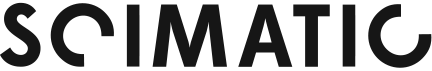 Document production vidéo documentaire - synopsis et scénarimageSecondaire 5 SciMaTic - Stage final du 19 au 23 février 2018Nom: _______________________________________« Dans le cadre du cours d’arts numériques, vous aurez à réaliser un reportage sur votre stage final. Ce vidéo d’une durée maximale de 3 minutes dressera le portrait de votre expérience, des enjeux, des apprentissages et des réflexions qui ont suivi ce stage. Votre travail consistera à être observateur, curieux et créatif lors de ce moment privilégié. Vous devrez porter un regard original et authentique en étant à l’affût de toute possibilité. » Description du stage :____________________________________________________________________Intention du projet-Vous êtes inspiré par?LIGNE DIRECTRICE DE VOTRE FILM?Poser une question style Vox Pop. Ensuite mettre en contexte.Marquer par…Conclusion : comment ce stage va diriger mes choix pour le futur? (pas obligatoire à traiter)Poser une question qui sera la prémisse de votre reportage : Matériel nécessaire (en plus de la caméra, penser aux éclairages, capteur de sons, fils, trépied, accessoires, cellulaire, etc):Informations à donner aux spectateurs dans le reportage :-Qui-Quoi-Où-Quand-Comment-Pourquoi : question initiale….ce qui sera abordé.Cela prend aussi une intro et une conclusion. Soyez créatifs !Quelle grande question sera abordée dans votre film, quelle est la ligne directrice (thème plus spécifique)?Évidemment, vous êtes dans un cours d’arts, que pourriez-vous intégrer dans la vidéo qui la rendrait plus originale et créative et qui va définir votre style et vos couleurs? (Nommez- moi 5 éléments, matériaux, techniques qui seraient possible d’insérer dans votre vidéo). Cela peut être fait lors du tournage ou ajouté au montage. En exemple, utilisation du noir et blanc, de plans rapprochés, de musique originale, d’insert stop-motion, photoshop, ,blender, etc
Échéancier:Nous aurons 6 cours ensemble avant le stage de février. Cours 1Présentation + document+visionnement des capsules Cours 2Analyse de capsules documentaires de La Fabrique Culturelle-Analyse orale en grand groupe et commentaires de l’enseignant-Vous devez choisir 1 capsule et l’analyser selon la grille d’analyse d’un documentaire http://www.lafabriqueculturelle.tvCours 3-4Activités courtes de créations de documentaires en équipe en classe. Expérimentation de la caméra.http://capsulesdoc.weebly.com/uploads/2/9/5/0/29509607/fiche_1.3_-_lanalyse_dun_documentaire.pdfhttp://capsulesdoc.weebly.com/uploads/2/9/5/0/29509607/fiche_3.2_-_la_structure_de_votre_film.pdfCours 5-6TRAVAIL SUR L’ÉCLAIRAGE ET LE SON À L’AIDE DES CAMÉRAS. EN ÉQUIPERédiger un scénarioAvant de commencer à rédiger son scénario, il est important de savoir comment il doit se composer. Un scénario est composé de plusieurs séquences (parties). Chaque séquence est composée de plusieurs scènes. Chaque scène est composée de plusieurs plans. Le plan, c’est l’unité de base du langage cinématographique. Un plan peut être un plan-séquence et durer plusieurs minutes, voire toute la durée du film, reportage, etc.Quand on rédige son scénario, on rédige donc séquence après séquence. On les numérote ou on les nomme clairement. Pour une meilleure compréhension du scénario, les scénaristes les présentent souvent en deux colonnes.Sur cette sorte de conducteur, des plans à filmer, on peut voir une vignette de l’image que l’on doit voir à l’écran, grâce à un dessin ou à une photola durée prévue du plan,Les mouvements de camera choisis :Plan d’ensemble, plan rapproché…Angle : normal, en contre-plongéeMouvement de caméra (les mouvements de caméra sont souvent définis par de petits schémas : gros plan, plan d'ensemble, plongée, contre-plongée....)Les éclairagesLe son ou les bruits d’ambiance importantsUne petite description de la scèneLes dialoguesDocument à télécharger pour créer le scénarimage http://devereaux.yan.free.fr/SB/Formation-Mon_Storyboard.pdfLiens web pour vous aider à créer votre scénario et planifier votre tournage en détailhttp://30enscene.free.fr/cinema/cine-13.phphttps://ateliertransmedia.wordpress.com/2012/09/15/preparation-dun-film/CRITÈRES :1x time lapse1x animation créative : ex : 3d, stop-motion, graphique avec Blender3x scène d’habillage qui représente l’environnement où a lieu le stage1x narration ou Voix offAu moins 1 x entrevueMinimum 1minute30 sec / Maximum 3 minutes À LIRE !Informatif seulement. Vous n’êtes pas dans l’obligation de faire un scénario et d’écrire en avance tout ce que vous comptez filmer. Vous ne savez peut-être pas ce qui vous attends et de quoi aura l’air le stage.Ces informations sont intéressantes et pertinentes pour ceux qui aiment être hyper organisé. Cela peut être rassurant d’avoir en main des idées de bases de la planification de votre vidéo.Pour ceux qui ne le font pas, mon plus grand conseil c’est de filmer tout ce que vous pouvez sur place et prendre en photo des objets et des lieux que vous trouvez beaux et intéressant. Prendre idéalement plus qu’une entrevue pour avoir le choix de garder la meilleure.Cela pourra vous servir pour des scènes d’habillage et de transitions.